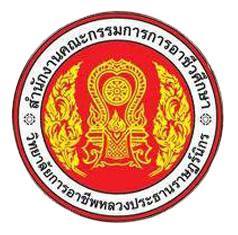 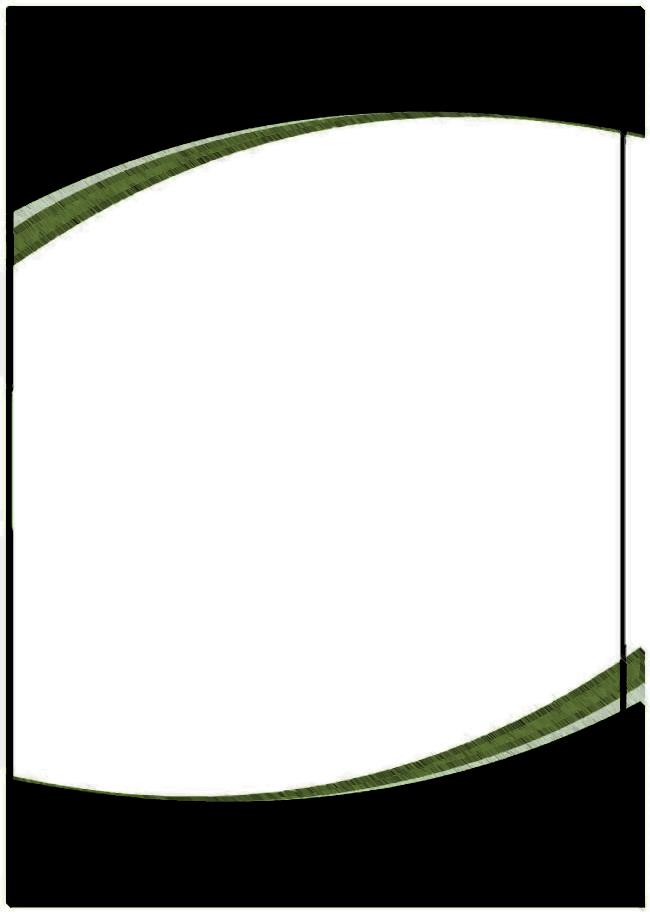 รายงานการประเมินตนเอง(Self-Assessment Report :SAR)ประจำปีการศึกษา  ๒๕๖๔(รายบุคคล)ชื่อ...............................................................................วิทยฐานะ...................................................................แผนกวิชา.................................................................วิทยาลัยการอาชีพหลวงประธานราษฎร์นิกร     สำนักงานคณะกรรมการการอาชีวศึกษา กระทรวงศึกษาธิการคำชี้แจง๑.  ข้อมูลในรายงานการประเมินตนเองระดับบุคคล  (self-Assessment Report : SAR)  แบ่งเป็น 4 ตอน๒.  ให้ท่านกรอกข้อมูลทั้ง 4 ตอน ในส่วนที่เกี่ยวข้อง ดังนี้ตอนที่ ๑  ข้อมูลทั่วไปของครู ประกอบด้วย	๑.๑ – ๑.๓  ประวัติส่วนตัว/รับราชการ/การศึกษา	๑.๔  รายวิชาที่สอนปีการศึกษา ๒๕๖๔	๑.๕  หน้าที่ที่ได้รับมอบหมายปีการศึกษา ๒๕๖๔	๑.๖  ผลงานปีการศึกษา ๒๕๖๔ตอนที่ ๒  ข้อมูลเกี่ยวกับนักเรียน นักศึกษาในที่ปรึกษาตอนที่ ๓  แบบสรุปข้อมูลการดำเนินงานตามมาตรฐานวิทยาลัยการอาชีพหลวงประธานราษฎร์นิกร   ประกอบด้วย ๓ มาตรฐาน ๙ ด้าน ๒๕ ข้อ ระดับบุคคลรายงาน จำนวน ๑๑ ข้อตอนที่ ๔  เครื่องมือรายงานข้อมูล๑ตอนที่  ๑  ข้อมูลทั่วไป๑.๑  ประวัติส่วนตัว ชื่อ  -  สกุล ................................................................................อายุ............................ปี     เกิดวันที่...........................เดือน..........................................................พ.ศ. ...................................................     ปัจจุบันดำรงตำแหน่ง..........................เลขที่ตำแหน่ง..........................อัตราเงินเดือน..........................บาท     วุฒิการศึกษา....................................................................สังกัด....................................................................     เริ่มรับราชการเมื่อวันที่...................เดือน...............................พ.ศ. ......................อายุราชการ...................ปี๑.๒  ประวัติการรับราชการ๑.๓  ประวัติการศึกษา๑.๔  รายวิชาที่สอน ภาคเรียนที่ ๑/๒๕๖๔๒			รายวิชาที่สอน ภาคเรียนที่ ๒/๒๕๖๔ ๑.๕  หน้าที่อื่นที่ได้รับมอบหมาย๓๑.๖  ผลงานประจำปีการศึกษา  ๒๕๖๔ คำชี้แจง  ๑. กรอกรายชื่อผลงานและผู้ร่วมจัดทำ			     ๒. ทำเครื่องหมายถูก  ในช่องระดับของรางวัล๔ตอนที่ ๒  รายละเอียดเกี่ยวกับนักเรียน นักศึกษา ที่อยู่ในการดูแลเป็นครูที่ปรึกษา๑. รายชื่อนักเรียนที่ทำหน้าที่เป็นครูที่ปรึกษา ระดับ.............ชั้นปีที่.............สาขาวิชา....................................... (ข้อมูลจากงานทะเบียน)
ผลการเรียนเฉลี่ยตั้งแต่ 2.00  ขึ้นไป จำนวน...............................คน  คิดเป็นร้อยละ...............................๕ตอนที่ ๓  แบบสรุปข้อมูลการดำเนินงานตามมาตรฐานวิทยาลัยการอาชีพหลวงประธานราษฎร์นิกร   ประกอบด้วย ๓ มาตรฐาน ๙ ด้าน ๒๕ ข้อ  ระดับบุคคลรายงาน จำนวน ๑๑ ข้อ67ตอนที่ ๔  เครื่องมือรายงานข้อมูล แบบบันทึกด้านที่ ๑.๑ ด้านความรู้ข้อที่ ๑.๑.๑  ผลการประเมินมาตรฐานวิชาชีพวิทยาลัยการอาชีพหลวงประธานราษฎร์นิกร ปีการศึกษา ..................ครูที่ปรึกษา........................................................ระดับชั้น........ปวช..........แผนกวิชา................................	สรุป  จำนวนผู้เรียนผ่านการประเมินตามเกณฑ์     =............... คน  คิดเป็นร้อยละ..................	        จำนวนผู้เรียนไม่ผ่านการประเมินตามเกณฑ์  =............... คน  คิดเป็นร้อยละ..................แบบบันทึกด้านที่ ๑.๑ ด้านความรู้ข้อที่ ๑.๑.๑  ผลการประเมินมาตรฐานวิชาชีพวิทยาลัยการอาชีพหลวงประธานราษฎร์นิกร ปีการศึกษา ..................ครูที่ปรึกษา........................................................ระดับชั้น......ปวส..............แผนกวิชา................................	สรุป  จำนวนผู้เรียนผ่านการประเมินตามเกณฑ์     =............... คน  คิดเป็นร้อยละ..................	        จำนวนผู้เรียนไม่ผ่านการประเมินตามเกณฑ์  =............... คน  คิดเป็นร้อยละ..................แบบบันทึกด้านที่ ๑.๑ ด้านความรู้ข้อที่ ๑.๑.๒  ผลการทดสอบทางการศึกษาระดับชาติ ด้านอาชีวศึกษา (V- NET)วิทยาลัยการอาชีพหลวงประธานราษฎร์นิกร ปีการศึกษา ..................ครูที่ปรึกษา......................................................ระดับชั้น........................แผนกวิชา....................................สรุป  จำนวนผู้เรียนระดับ ปวช. และ ปวส.ที่ลงทะเบียนเรียนครบทุกรายวิชาตามโครงสร้างหลักสูตร = ….…..........คนจำนวนผู้เรียนที่ได้คะแนนตั้งแต่ค่าคะแนนเฉลี่ยระดับชาติขึ้นไป = …………………….. คน คิดเป็นร้อยละ ………....…….. แบบบันทึกด้านที่ ๑.๓  ด้านคุณธรรม จริยธรรมและคุณลักษณะที่พึงประสงค์ข้อที่ ๑.๓.๑  การดูแลและแนะแนวผู้เรียนวิทยาลัยการอาชีพหลวงประธานราษฎร์นิกร ปีการศึกษา ..........................ครูที่ปรึกษา.............................................................ระดับชั้น.....................แผนกวิชา...............................แบบบันทึกด้านที่ ๑.๓  ด้านคุณธรรม จริยธรรมและคุณลักษณะที่พึงประสงค์ข้อที่ ๑.๓.๒ ผู้เรียนมีคุณลักษณะที่พึงประสงค์วิทยาลัยการอาชีพหลวงประธานราษฎร์นิกร ปีการศึกษา .........................ครูที่ปรึกษา......................................................................ระดับชั้น..................แผนกวิชา.........................แบบบันทึกด้านที่ ๒.๒  ด้านการจัดการเรียนการสอนอาชีวศึกษาข้อที่ ๒.๒.๑  คุณภาพของแผนการจัดการเรียนรู้สู่การปฏิบัติ วิทยาลัยการอาชีพหลวงประธานราษฎร์นิกร ปีการศึกษา ......................ชื่อ - สกุล........................................................................แผนกวิชา...................................................................หมายเหตุ : ให้ทำเครื่องหมาย  ในช่องที่เลือกแบบบันทึกด้านที่ ๒.๒  ด้านการจัดการเรียนการสอนอาชีวศึกษาข้อที่ ๒.๒.๒ การจัดทำแผนการจัดการเรียนรู้สู่การปฏิบัติที่เน้นผู้เรียนเป็นสำคัญ และนำไปใช้ในการจัดการเรียนการสอนวิทยาลัยการอาชีพหลวงประธานราษฎร์นิกร ปีการศึกษา ..................ชื่อ - สกุล...................................................................................แผนกวิชา....................................................แบบบันทึกด้านที่ ๒.๒  ด้านการจัดการเรียนการสอนอาชีวศึกษาข้อที่ ๒.๒.๓  การจัดการเรียนการสอนวิทยาลัยการอาชีพหลวงประธานราษฎร์นิกร ปีการศึกษา ....................ชื่อ - สกุล.............................................................................. แผนกวิชา............................*********************************** การประเมิน เรื่อง การจัดการเรียนการสอน คำสั่ง   ให้ท่านกาเครื่องหมายถูก () หน้าข้อความที่เลือก ๑. คุณวุฒิทางการศึกษาตรงตามสาขาวิชาที่สอน		  ตรง	  ไม่ตรง๒. มีแผนการจัดการเรียนรู้ครบทุกรายวิชาที่สอน		รายวิชาที่สอนทั้งหมด................................วิชา มีแผนจัดการเรียนรู้........................................วิชา   คิดเป็นร้อยละ................................ ไม่มีแผนจัดการเรียนรู้.....................................วิชา  คิดเป็นร้อยละ................................๓. มีการจัดการเรียนการสอนตรงตามแผนการจัดการเรียนรู้ด้วยเทคนิควิธีการสอนที่หลากหลายมีการวัดและประเมินผลตามสภาพจริง		  มี		  ไม่มี๔. มีการใช้สื่อ นวัตกรรม เทคโนโลยีทางการศึกษา และแหล่งเรียนรู้ในการจัดการเรียนการสอน		  มี		  ไม่มี๕. มีการจัดทำวิจัยเพื่อพัฒนาคุณภาพจัดการเรียนรู้และแก้ปัญหาการจัดการเรียนรู้		  มี		  ไม่มีแบบบันทึกด้านที่ ๒.๒  ด้านการจัดการเรียนการสอนอาชีวศึกษาข้อที่ ๒.๒.๔  การบริหารจัดการชั้นเรียนวิทยาลัยการอาชีพหลวงประธานราษฎร์นิกร ปีการศึกษา ..................ชื่อ - สกุล........................................................................................แผนกวิชา............................................แบบบันทึกด้านที่ ๒.๒  ด้านการจัดการเรียนการสอนอาชีวศึกษาข้อที่ ๒.๒.๕  การพัฒนาตนเองและพัฒนาวิชาชีพวิทยาลัยการอาชีพหลวงประธานราษฎร์นิกร ปีการศึกษา .....................ชื่อ - สกุล.........................................................................................แผนกวิชา...........................................แบบบันทึก ด้านที่ ๓.๑  ด้านความร่วมมือในการสร้างสังคมแห่งการเรียนรู้ ข้อที่ ๓.๑.๓  การบริการชุมชนและจิตอาสาวิทยาลัยการอาชีพหลวงประธานราษฎร์นิกร ปีการศึกษา ..................ครูที่ปรึกษา..................................................................ระดับชั้น..................แผนกวิชา.........................  ***หมายเหตุ  นักเรียน นักศึกษาเข้าร่วมกิจกรรมอย่างน้อย ๑ กิจกรรม 		สรุป	(   ) เข้าร่วมกิจกรรม			(   ) ไม่เข้าร่วมกิจกรรมแบบบันทึกด้านที่ ๓.๒  ด้านนวัตกรรม สิ่งประดิษฐ์ งานสร้างสรรค์ งานวิจัยข้อที่ ๓.๒.๑  ผลงานของผู้เรียนด้านนวัตกรรม สิ่งประดิษฐ์ งานสร้างสรรค์หรืองานวิจัยวิทยาลัยการอาชีพหลวงประธานราษฎร์นิกร ปีการศึกษา ..................ชื่อ – สกุล..................................................................................แผนกวิชา...................................วัน/เดือน/ปีสถานที่ทำงานตำแหน่งวันบรรจุครั้งแรก.................................................................................................................................................................................................................................................................................ปัจจุบัน...............................................................................................................................................................................................................................................................................................ระดับสถาบันวุฒิการศึกษาปีที่สำเร็จต่ำกว่าปริญญาตรีปริญญาตรีป.บัณทิตปริญญาโทปริญญาเอกลำดับรายวิชาที่สอนระดับชั้นจำนวนคาบ/สัปดาห์รวมลำดับรายวิชาที่สอนระดับชั้นจำนวนคาบ/สัปดาห์รวมรายการเลขที่คำสั่งหมายเหตุ๑.  ครูที่ปรึกษา ชั้น/กลุ่ม.....................................................................๒.  ครูที่ปรึกษาชมรม...........................................................................……………………………………………………............………......….....................๓.  หัวหน้างาน/ภาควิชา......................................................................……………………………………………………………….......................................๔.  ผู้ช่วยหัวหน้างาน/ภาควิชา.............................................................………………………………………………………………......................................๕.  เจ้าหน้าที่งาน.................................................................................……………………………………………………………….......................................๖.  อื่น ๆ..............................................................................................……………………………………………………………...............…........................รายการชื่อผลงานชื่อผู้ร่วมจัดทำระดับของรางวัลระดับของรางวัลระดับของรางวัลหมายเหตุรายการชื่อผลงานชื่อผู้ร่วมจัดทำจังหวัดภาคชาติ งานวิจัย๑........................................……………………………………๒.............................................................................................................................................................................................................................................................สิ่งประดิษฐ์๑........................................……………………………………๒............................................................................................................................................................................................................................................................โครงงาน๑........................................……………………………………๒............................................................................................................................................................................................................................................................ นวัตกรรม๑........................................……………………………………๒............................................................................................................................................................................................................................................................ สื่อการสอน๑........................................……………………………………๒............................................................................................................................................................................................................................................................ อื่น ๆ..........๑........................................……………………………………๒............................................................................................................................................................................................................................................................ที่รหัสประจำตัวนักศึกษาชื่อ –  สกุลเกรดเฉลี่ยสะสมหมายเหตุรวมด้านที่ข้อที่ประเมินผู้กรอกข้อมูลมาตรฐานที่ ๑ คุณลักษณะของผู้สำเร็จการศึกษาที่พึงประสงค์  (๗ ข้อ)มาตรฐานที่ ๑ คุณลักษณะของผู้สำเร็จการศึกษาที่พึงประสงค์  (๗ ข้อ)มาตรฐานที่ ๑ คุณลักษณะของผู้สำเร็จการศึกษาที่พึงประสงค์  (๗ ข้อ)มาตรฐานที่ ๑ คุณลักษณะของผู้สำเร็จการศึกษาที่พึงประสงค์  (๗ ข้อ)๑.๑  ด้านความรู้๑.๑.๑  ผลการประเมินมาตรฐานวิชาชีพ/ครูที่ปรึกษา ปวช.๓ และ ปวส.๒๑.๑  ด้านความรู้๑.๑.๒  ผลการทดสอบทางการศึกษาระดับชาติด้านอาชีวศึกษา (V-NET)/ครูที่ปรึกษา ปวช.๓ และ ปวส.๒๑.๒  ด้านทักษะและการประยุกต์ใช้๑.๒.๑  ผู้เรียนมีสมรรถนะในการเป็นผู้ประกอบการหรือประกอบอาชีพอิสระ----๑.๒  ด้านทักษะและการประยุกต์ใช้๑.๒.๒  ผลการแข่งขันทักษะวิชาชีพ----๑.๓  ด้านคุณธรรม จริยธรรม และคุณลักษณะที่พึงประสงค์๑.๓.๑  การดูแลและแนะแนวผู้เรียน/ครูที่ปรึกษา ปวช.๓ และ ปวส.๒๑.๓  ด้านคุณธรรม จริยธรรม และคุณลักษณะที่พึงประสงค์๑.๓.๒ ผู้เรียนมีคุณลักษณะที่พึงประสงค์/ครูที่ปรึกษาทุกคน๑.๓  ด้านคุณธรรม จริยธรรม และคุณลักษณะที่พึงประสงค์๑.๓.๓  การมีงานทำและศึกษาต่อของผู้สำเร็จการศึกษา--ครูที่ปรึกษา ปวช.๓ และ ปวส.๒มาตรฐานที่  ๒  การจัดการอาชีวศึกษา  (๑๔ ข้อ)มาตรฐานที่  ๒  การจัดการอาชีวศึกษา  (๑๔ ข้อ)มาตรฐานที่  ๒  การจัดการอาชีวศึกษา  (๑๔ ข้อ)มาตรฐานที่  ๒  การจัดการอาชีวศึกษา  (๑๔ ข้อ)๒.๑  ด้านหลักสูตรอาชีวศึกษา๒.๑.๑  การพัฒนาหลักสูตรฐานสมรรถนะอย่างเป็นระบบ--ครูผู้สอนทุกคน๒.๑  ด้านหลักสูตรอาชีวศึกษา๒.๑.๒  การพัฒนาหลักสูตรฐานสมรรถนะหรือปรับปรุงรายวิชา หรือปรับปรุงรายวิชาเดิมหรือกำหนดรายวิชาเพิ่มเติม--ครูผู้สอนทุกคน๒.๒  ด้านการจัดการเรียนการสอนอาชีวศึกษา๒.๒.๑  คุณภาพของแผนการจัดการเรียนรู้สู่การปฏิบัติ/ครูผู้สอนทุกคน๒.๒  ด้านการจัดการเรียนการสอนอาชีวศึกษา๒.๒.๒  การจัดทำแผนการจัดการเรียนรู้สู่การปฏิบัติที่เน้นผู้เรียนเป็นสำคัญและนำไปใช้ในการจัดการเรียนการสอน/ครูผู้สอนทุกคน๒.๒  ด้านการจัดการเรียนการสอนอาชีวศึกษา๒.๒.๓  การจัดการเรียนการสอน/ครูผู้สอนทุกคน๒.๒  ด้านการจัดการเรียนการสอนอาชีวศึกษา๒.๒.๔  การบริหารจัดการชั้นเรียน/ครูผู้สอนทุกคน๒.๒  ด้านการจัดการเรียนการสอนอาชีวศึกษา๒.๒.๕  การพัฒนาตนเองและพัฒนาวิชาชีพ/ครูผู้สอนทุกคน๒.๒  ด้านการจัดการเรียนการสอนอาชีวศึกษา๒.๒.๖  การเข้าถึงระบบอินเทอร์เน็ตความเร็วสูงเพื่อการจัดการเรียนการสอนในชั้นเรียน----ด้านที่ข้อที่ประเมินผู้กรอกข้อมูล๒.๓  ด้านการบริหารจัดการ๒.๓.๑  การบริหารจัดการระบบข้อมูลสารสนเทศเพื่อการบริหารจัดการสถานศึกษา ----๒.๓  ด้านการบริหารจัดการ๒.๓.๒  อาคารสถานที่ ห้องเรียน ห้องปฏิบัติการ โรงฝึกงาน หรืองานฟาร์ม----๒.๓  ด้านการบริหารจัดการ๒.๓.๓  ระบบสาธารณูปโภคพื้นฐาน----๒.๓  ด้านการบริหารจัดการ๒.๓.๔  แหล่งเรียนรู้และศูนย์วิทยบริการ----๒.๓  ด้านการบริหารจัดการ๒.๓.๕  ระบบอินเทอร์เน็ตความเร็วสูงเพื่อการใช้งานด้านสารสนเทศภายในสถานศึกษา----2.4  ด้านการนำนโยบายสู่การปฏิบัติ๒.๔.๑  การจัดการอาชีวศึกษาระบบทวิภาคี----มาตรฐานที่ ๓  การสร้างสังคมแห่งการเรียนรู้  (๔ ข้อ)มาตรฐานที่ ๓  การสร้างสังคมแห่งการเรียนรู้  (๔ ข้อ)มาตรฐานที่ ๓  การสร้างสังคมแห่งการเรียนรู้  (๔ ข้อ)มาตรฐานที่ ๓  การสร้างสังคมแห่งการเรียนรู้  (๔ ข้อ)๓.๑  ด้านความร่วมมือในการสร้างสังคมแห่งการเรียนรู้๓.๑.๑  การบริหารสถานศึกษาแบบมีส่วนร่วม----๓.๑  ด้านความร่วมมือในการสร้างสังคมแห่งการเรียนรู้๓.๑.๒  การระดมทรัพยากรเพื่อการจัดการเรียนการสอน----๓.๑  ด้านความร่วมมือในการสร้างสังคมแห่งการเรียนรู้๓.๑.๓  การบริการชุมชนและจิตอาสา/ครูที่ปรึกษาทุกคน๓.๒  ด้านนวัตกรรม สิ่งประดิษฐ์ งานสร้างสรรค์ งานวิจัย๓.๒.๑  ผลงานของผู้เรียนด้านนวัตกรรม สิ่งประดิษฐ์ งานสร้างสรรค์ งานวิจัย/ครูที่ปรึกษาทุกคนรวมรวม๑๑ลำดับที่ชื่อ - สกุลลงทะเบียนครบตามหลักสูตร ()คะแนนสอบมาตรฐานวิชาชีพคะแนนสอบมาตรฐานวิชาชีพคะแนนสอบมาตรฐานวิชาชีพคะแนนสอบมาตรฐานวิชาชีพคะแนนสอบมาตรฐานวิชาชีพคะแนนสอบมาตรฐานวิชาชีพผลการประเมินผลการประเมินลำดับที่ชื่อ - สกุลลงทะเบียนครบตามหลักสูตร ()ด้านทฤษฎี ด้านทฤษฎี ด้านทฤษฎี ด้านทักษะและการประยุกต์ใช้ด้านทักษะและการประยุกต์ใช้ด้านทักษะและการประยุกต์ใช้ผ่านไม่ผ่านลำดับที่ชื่อ - สกุลลงทะเบียนครบตามหลักสูตร ()คะแนนร้อยละได้ ๖๐ % ขึ้นไป(คน)คะแนนร้อยละได้ ๘๐ % ขึ้นไป(คน)ผ่านไม่ผ่านรวมรวมลำดับที่ชื่อ - สกุลลงทะเบียนครบตามหลักสูตร ()คะแนนสอบมาตรฐานวิชาชีพคะแนนสอบมาตรฐานวิชาชีพคะแนนสอบมาตรฐานวิชาชีพคะแนนสอบมาตรฐานวิชาชีพคะแนนสอบมาตรฐานวิชาชีพคะแนนสอบมาตรฐานวิชาชีพผลการประเมินผลการประเมินลำดับที่ชื่อ - สกุลลงทะเบียนครบตามหลักสูตร ()ด้านทฤษฎี ด้านทฤษฎี ด้านทฤษฎี ด้านทักษะและการประยุกต์ใช้ด้านทักษะและการประยุกต์ใช้ด้านทักษะและการประยุกต์ใช้ผ่านไม่ผ่านลำดับที่ชื่อ - สกุลลงทะเบียนครบตามหลักสูตร ()คะแนนร้อยละได้ ๗๐ % ขึ้นไป(คน)คะแนนร้อยละได้ ๘๐ % ขึ้นไป(คน)ผ่านไม่ผ่านรวมรวมลำดับที่ชื่อ - สกุลผลการทดสอบระดับชาติด้านอาชีวศึกษา (v-net) ตามเกณฑ์ระดับชาติ  ................คะแนนผลการทดสอบระดับชาติด้านอาชีวศึกษา (v-net) ตามเกณฑ์ระดับชาติ  ................คะแนนผลการทดสอบระดับชาติด้านอาชีวศึกษา (v-net) ตามเกณฑ์ระดับชาติ  ................คะแนนลำดับที่ชื่อ - สกุลคะแนนที่ได้จากการทดสอบสรุปผลสรุปผลลำดับที่ชื่อ - สกุลคะแนนที่ได้จากการทดสอบผ่านไม่ผ่านรวมรวมร้อยละของผู้เรียนที่ได้คะแนนระดับชาติขึ้นไปร้อยละของผู้เรียนที่ได้คะแนนระดับชาติขึ้นไปลำดับที่ชื่อ - สกุลสำเร็จการศึกษา()ไม่สำเร็จการศึกษา()ออกกลางคัน()สาเหตุที่ออกกลางคันรวมรวมลำดับที่ชื่อ - สกุลคุณลักษณะอันพึงประสงค์คุณลักษณะอันพึงประสงค์คุณลักษณะอันพึงประสงค์คุณลักษณะอันพึงประสงค์คุณลักษณะอันพึงประสงค์คุณลักษณะอันพึงประสงค์คุณลักษณะอันพึงประสงค์คุณลักษณะอันพึงประสงค์คุณลักษณะอันพึงประสงค์คุณลักษณะอันพึงประสงค์ลำดับที่ชื่อ - สกุลความรับผิดชอบซื่อสัตย์เสียสละมีความเป็นประชาธิปไตยทำงานกับผู้อื่นได้มีภาวะผู้นำกล้าแสดงออกรักความเป็นไทยเห็นคุณค่าอนุรักษ์ธรรมชาติ สิ่งแวดล้อมรวมรวมลำดับที่รายวิชาการจัดการเรียนรู้การจัดการเรียนรู้การจัดการเรียนรู้การจัดการเรียนรู้การจัดการเรียนรู้การจัดการเรียนรู้การจัดการเรียนรู้การจัดการเรียนรู้การจัดการเรียนรู้การจัดการเรียนรู้รวมปฏิบัติครบลำดับที่รายวิชาวิเคราะห์หลักสูตรรายวิชา เพื่อกำหนดหน่วยการเรียนรู้ที่มุ่งเน้นสมรรถนะอาชีพวิเคราะห์หลักสูตรรายวิชา เพื่อกำหนดหน่วยการเรียนรู้ที่มุ่งเน้นสมรรถนะอาชีพบูรณาการคุณธรรม จริยธรรม ค่านิยม คุณลักษณะที่พึงประสงค์ และปรัชญาของเศรษฐกิจพอเพียงบูรณาการคุณธรรม จริยธรรม ค่านิยม คุณลักษณะที่พึงประสงค์ และปรัชญาของเศรษฐกิจพอเพียงกำหนดรูปแบบการเรียนรู้สู่การปฏิบัติและกิจกรรมการจัดการเรียนรู้ที่หลากหลายเช่น PjBl Active STEMกำหนดรูปแบบการเรียนรู้สู่การปฏิบัติและกิจกรรมการจัดการเรียนรู้ที่หลากหลายเช่น PjBl Active STEMกำหนดการใช้สื่อ เครื่องมือ อุปกรณ์ และเทคโนโลยีการจัดการเรียนรู้ที่เหมาะสมกำหนดการใช้สื่อ เครื่องมือ อุปกรณ์ และเทคโนโลยีการจัดการเรียนรู้ที่เหมาะสมกำหนดแนวทางการวัดและประเมินผลตามสภาพจริง ด้วยรูปแบบวิธีการที่หลากหลายกำหนดแนวทางการวัดและประเมินผลตามสภาพจริง ด้วยรูปแบบวิธีการที่หลากหลายรวมปฏิบัติครบลำดับที่รายวิชาปฏิบัติไม่ปฏิบัติปฏิบัติไม่ปฏิบัติปฏิบัติไม่ปฏิบัติปฏิบัติไม่ปฏิบัติปฏิบัติไม่ปฏิบัติรวมปฏิบัติครบรวมรวมลำดับที่รหัสวิชารายวิชาแผนการจัดการเรียนรู้สู่การปฏิบัติที่เน้นผู้เรียนเป็นสำคัญและนำไปใช้ในการจัดการเรียนการสอน ()จำนวนจำนวนจำนวนข้อที่การประเมินการประเมินการประเมินหลักฐานอ้างอิงข้อที่การประเมินมีไม่มีหลักฐานอ้างอิง๑จัดทำข้อมูลผู้เรียนเป็นรายบุคคล๒มีข้อมูลสารสนเทศหรือเอกสารประจำชั้นเรียนและรายวิชาเป็นปัจจุบัน๓ใช้เทคนิควิธีการบริหารจัดการชั้นเรียนให้มีบรรยากาศที่เอื้อต่อการเรียนรู้๔ใช้วิธีการเสริมแรงให้ผู้เรียนมีความมุ่งมั่นตั้งใจในการเรียน๕ดูแลช่วยเหลือผู้เรียนรายบุคคลด้านการเรียนและด้านอื่นๆรวมรวมข้อที่การประเมินการประเมินการประเมินหลักฐานอ้างอิงข้อที่การประเมินมีไม่มีหลักฐานอ้างอิง๑จัดทำแผนพัฒนาตนเองและเข้าร่วมการพัฒนาวิชาชีพ๒ได้รับการพัฒนาตนเองอย่างน้อย ๑๒ ชั่วโมงต่อปี๓นำผลจากการพัฒนาตนเองและการพัฒนาวิชาชีพมาใช้ในการจัดการเรียนการสอน๔มีผลงานจากการพัฒนาตนเองและการพัฒนาวิชาชีพ๕มีนวัตกรรมจากการพัฒนาตนเองและการพัฒนาวิชาชีพที่ได้รับการยอมรับหรือเผยแพร่รวมรวมลำดับที่ชื่อ - สกุลกิจกรรมบริการชุมชนกิจกรรมบริการชุมชนกิจกรรมบริการวิชาการกิจกรรมบริการวิชาการกิจกรรมบริการวิชาชีพกิจกรรมบริการวิชาชีพกิจกรรมจิตอาสากิจกรรมจิตอาสาลำดับที่ชื่อ - สกุลเข้าร่วมไม่เข้าร่วมเข้าร่วมไม่เข้าร่วมเข้าร่วมไม่เข้าร่วมเข้าร่วมไม่เข้าร่วมรวมรวมลำดับที่ผลงานผู้จัดทำผลงานรางวัลรางวัลรางวัลรางวัลระดับรางวัลระดับรางวัลระดับรางวัลระดับรางวัลระดับรางวัลลำดับที่ผลงานผู้จัดทำผลงานชนะเลิศรองชนะเลิศ ๑รองชนะเลิศ ๒อื่นๆระดับสถานศึกษาระดับจังหวัดระดับภาคระดับชาติระดับนานาชาติรวมรวมรวม